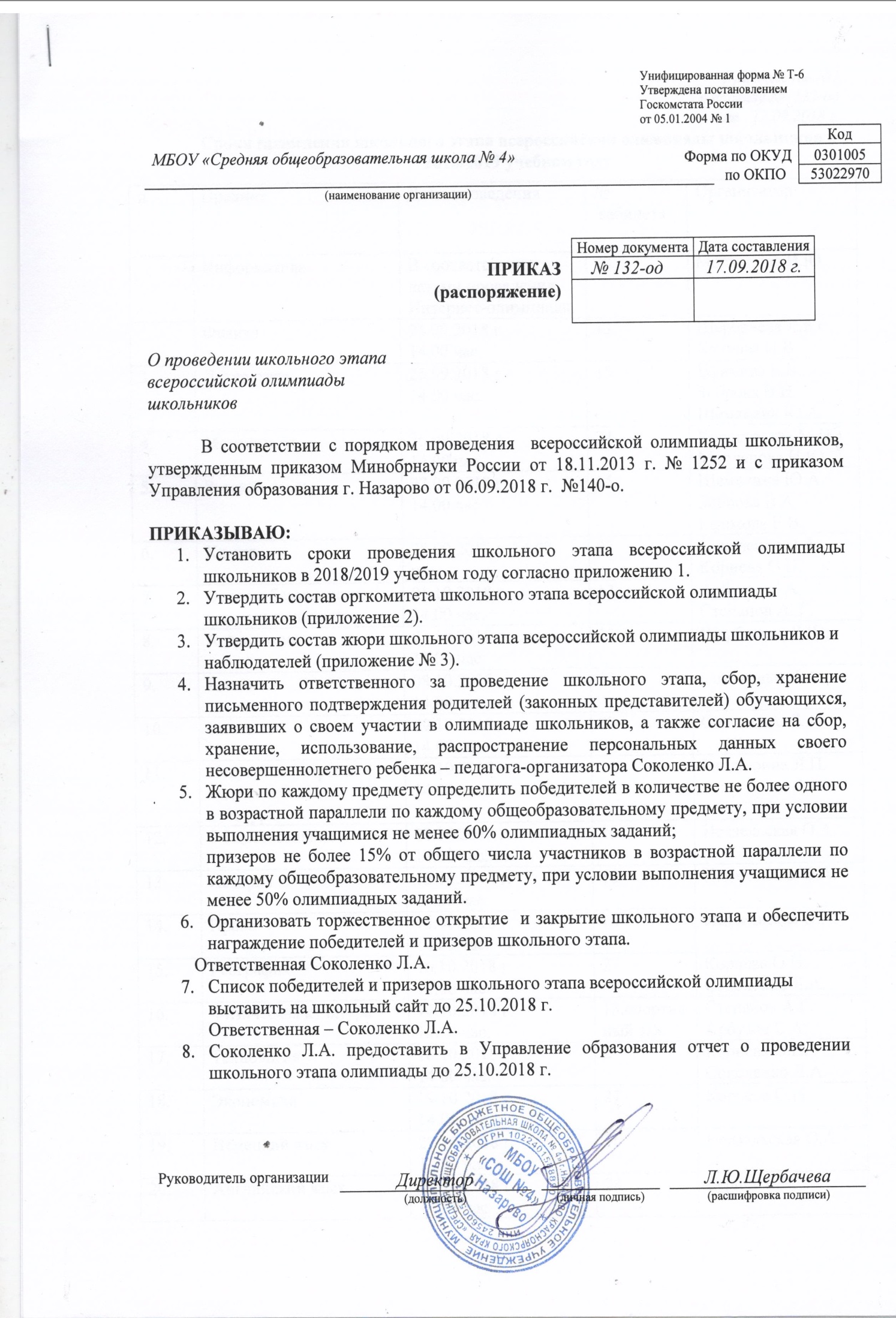 Приложение №1								к приказу №  129-од     от   17.09.2018 г.Сроки проведения школьного этапа всероссийской олимпиады школьников в 2018/2019 учебном годуПриложение 2 к приказу №  129-од     от   17.09.2018 г.Состав оргкомитета школьного этапа 
всероссийской олимпиады школьниковЕфимова Е.В. -  заместитель директора школы по УВР.Молчанова И.Ю. -  учитель математики и информатики.Соколенко Л.А. -  учитель биологии и географии.Корнева О.Н. – учитель географии.Шемякина Ю.А. – учитель русского языка и литературы.Приложение 3к приказу №  124-од     от   17.09.2018 г.Состав жюри 
школьного этапа всероссийской олимпиады школьников и наблюдателей в аудиториипПредметДаты проведения№ кабинетаОрганизаторИнформатикаВ соответствии с датами проведения Интернет-олимпиады20Молчанова И.Ю.Физика24.09.2018 г.14.00 час.13Щербачева Л.Ю.Капкова Н.В.3.Литература25.09.2018 г.14.00 час.15Ефимова Е.В.Зиброва В.И.Шемякина Ю.А.4.Математика26.09.2018 г.14.00 час.24Коростелева М.И.Молчанова И.Ю.5.Русский язык27.09.2018 г.14.00 час.15Шемякина Ю.А.Зиброва В.А.Ефимова Е.В.6. Химия 28.09.2018 г. 14.00 час.23Соколенко Л.А.Корнева О.Н.7. Основы безопасности жизнедеятельности01.10.2018 г. 14.00 час.13Арбузов С.А.Степанов А. Г.8.Астрономия02.10.2018 г. 14.00 час.13Щербачева Л.Ю.9.Биология08.10.2018 г. 14.00 час.22Соколенко Л.А.10.Экология09.10.2018 г. 14.00 час.22Соколенко Л.А.11.Искусство (мировая художественная культура)10.10.2018 г. 14.00 час.14Гандюрина Л.П.12.Обществознание11.10.2018 г. 14.00 час.16Недзельская О.А.13.История12.10.2018 г. 14.00 час.16Недзельская О.А.14.Право15.10.2018 г. 14.00 час.16Недзельская О.А.15.География16.10.2018 г. 14.00 час.27Корнева О.Н.Соколенко Л.А.16.Физическая культура17.10.2018 г. 14.00 час.13,спортивный залСтепанов А.Г. Арбузов С.А.17.Технология18.10.2018 г. 14.00 час.2Корнева О.Н.Соколенко Л.А.18.Экономика19.10.2018 г. 14.00 час.27Корнева О.Н.19.Немецкий язык 22.10.2018 г. 14.00 час. 16Недзельская О.А.20.Английский язык  23.10.2018 г. 14.00 час.24Герцог Е.Н.Русский язык, литератураМатематикаШемякина Ю.АКоростелева М.И.Зиброва В.И.Молчанова И.Ю.Наблюдатель – Молчанова И.Ю.Наблюдатель – Соколенко Л.А.ХимияФизикаКорнева О.Н.Щербачева Л.Ю.Соколенко Л.А.Капкова Н.В.Наблюдатель – Шемякина Ю.А.Наблюдатель – Ефимова Е.В.БиологияИнформатикаСоколенко Л.А.Молчанова И.Ю.Корнева О.Н.Коростелева М.И.Наблюдатель – Недзельская О.А.Наблюдатель – Ефимова Е.В.Английский языкИсторияГерцог Е.Н.Недзельская О.А.Недзельская О.А.Шемякина Ю.А.Наблюдатель – Соколенко Л.А.Наблюдатель – Герцог Е.Н.Обществознание, правоФизическая культураНедзельская О.А.Арбузов С.А.Корнева О.Н.Степанов А.Г.Наблюдатель – Соколенко Л.А.Наблюдатель – Корнева О.Н.Основы безопасности жизнедеятельностиГеографияАрбузов С.А.Соколенко Л.А.Степанов А.Г.Корнева О.Н.Наблюдатель – Ефимова Е.В.Наблюдатель – Недзельская О.А.ТехнологияИскусство (Мировая художественная культура)Корнева О.Н.Гандюрина Л.П.Соколенко Л.А.Зиброва В.И.Наблюдатель – Молчанова И.Ю.Наблюдатель – Шемякина Ю.А.ЭкологияЭкономикаСоколенко Л.А.Корнева О.Н.Корнева О.Н.Недзельская О.А.Наблюдатель – Недзельская О.А.Наблюдатель – Ефимова Е.В.АстрономияНемецкий языкЩербачева Л.Ю.Недзельская О.А.Капкова Н.В.Герцог Е.Н.Наблюдатель – Соколенко Л.А.Наблюдатель – Соколенко Л.А.